VIII MISTRZOSTWA POLSKI DROGOWCÓW W PIŁCE SIATKOWEJOstróda, 17-19 listopada 2023Miejsce rozgrywania turnieju: Ostródzkie Centrum Sportu i RekreacjiBiuro: Hala sportowo-widowiskowa, ul. Kościuszki 22A, 14-100 OstródaMiejsce zakwaterowania: Apartamenty Ostróda, ul. Kard. Wyszyńskiego 11A, 
14-100 OstródaDEKLARACJA UDZIAŁUInstytucja zgłaszająca:………………………….Osoba zgłaszająca: imię i nazwisko:………………………………stanowisko:…………………………………….e-mail:……………………………………..tel.:…………………………………………Liczba zgłaszanych zawodników:…………………………Trener drużyny (imię i nazwisko):………………………….Planowana liczba kibiców*:………………………………*organizator zastrzega, że przyjęcie zgłoszeń kibiców zależy od ilości dostępnych miejsc zakwaterowania.[  ]** Oświadczam, że zapoznałem/am się i akceptuję postanowienia Regulaminu VIII Mistrzostw Polski Drogowców w Piłce Siatkowej, który jest dostępny na https://kongresdrogowy.pl/viii-mistrzostwa-polski-drogowcow-w-pilce-siatkowej/  i zgadzam się na przetwarzanie danych osobowych w celu organizacji i przeprowadzenia przez PKD VIII Mistrzostw Polski Drogowców w Piłce Siatkowej.** prosimy wstawić znak X po zapoznaniu się z Regulaminem i w celu akceptacjipodpis i pieczątka kierownika jednostki zgłaszającej drużynę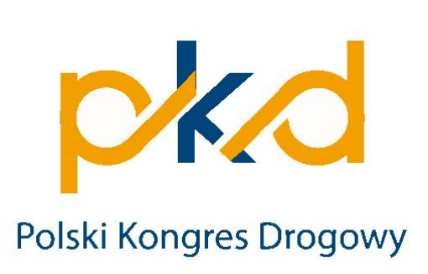 